NOTES : Factoriser (l’action inverse de développer)Développer : commence avec les facteurs, fini avec le produit2(x + 3)			2x(5xy + 6z)			(x – 1)(x + 4)Factoriser : commence avec le produit, fini avec les facteursIl y a 4 sortes de factorisation (la décomposition en facteurs)1. (Enlève) le PGFC2. Différences de Carrés (x2 - a2)3. Somme et Produit (x2 + bx + c)4. Décomposition (ax2 + bx + c)1. PGFC (diviser chaque terme par le plus grand facteur commun)- En factorisant de cette façon, on peut enlever un monôme. - Ce monôme peut être un nombre, une variable ou une combinaison.- Si tu ne vois pas le PGFC facilement, utilise les facteurs premiers (arbre de facteurs) de chaque terme du polynôme pour le trouver- Si le premier terme est négatif, on enlève -1.- Assure-toi que tu as enlevé le PLUS GRAND facteur. Regarde ta réponse, demande s’il y a un facteur commun qui reste.- Vérifie ta réponse par la développer.Exemples :a) 6a + 8a		b) 3x2 + 4x		c)  –x + 4  		d)  15abc + 30abcSur une feuille mobile, factorise les expressions suivantes en utilisant le PGFC. Vérifie tes réponses.a)   3x – 12 			b)    5x2 + 6x3y4 – 8x6y3		c)    15x4 – 12x3 + 18x2		d) 10mn2 + 9mn	e) 9x2y2 + 12xy			f) 18x – 12			g)  24y + 8 			h)  5m – 20	i) -3w – 15			j)  3m - 15n			k) 5x4 - 40x3			l)  3x2 + 2x m)  2r2 - 9r			n)  24x2 - 6x3 + 12x2  		o)  3y5 - 9y6 + 12y7		p)  5p3 - 10p2 + 35p  q)  16a3b2 - 12a2b3 +  20ab4Pratique : factorise par PGFC (vérification est optionnelle)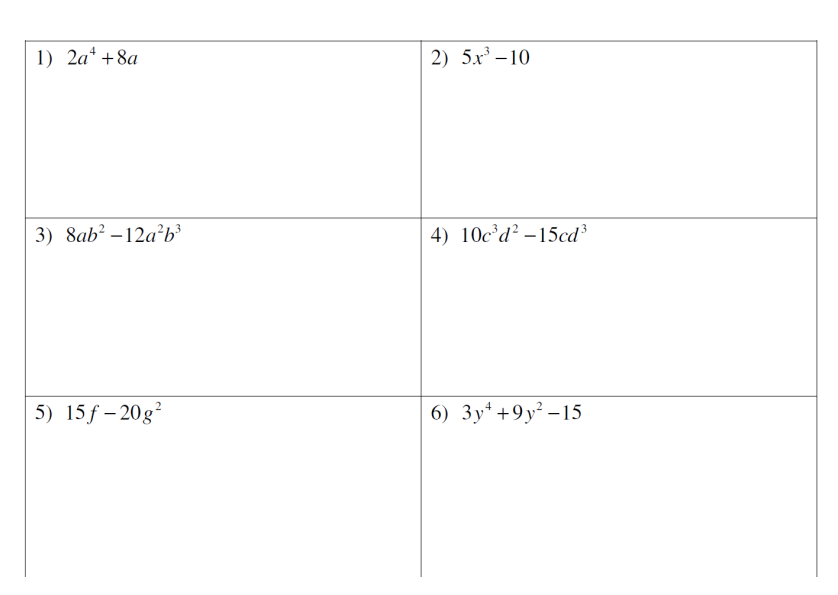 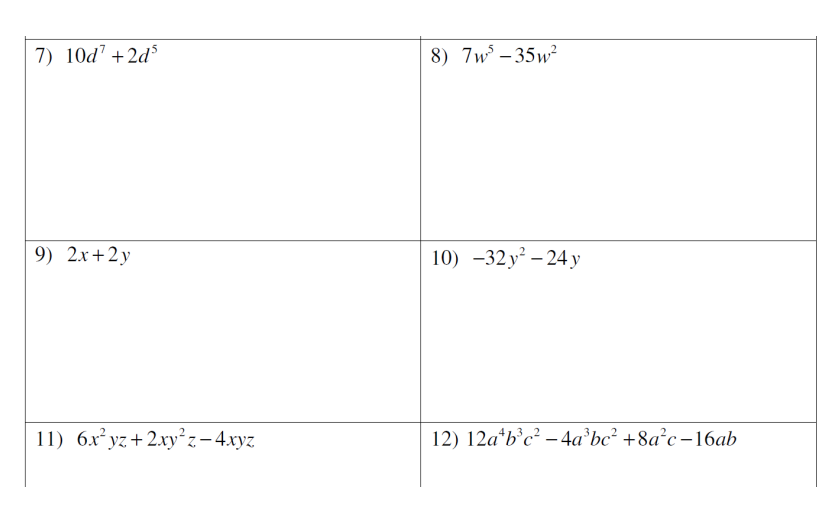 